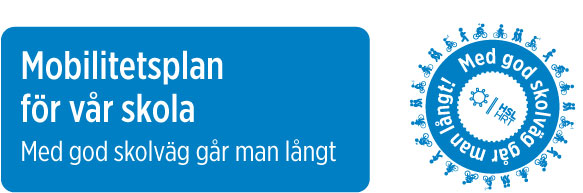 Fyll i skolans namnPlanens inlednings- och avslutningsdatumDenna planeringsbotten är en del av läroanstalternas Mobilitetsplan för vår skola-paket. Paketets andra delar är handboken: Mobilitetsplan för vår skola samt postrar: Mobilitetsplan för vår skola och Med god skolväg går man långt! Den ursprungliga anvisningen ”Koulun liikkumissuunnitelman ohje pääkapunkiseudulla” (Anvisningar för mobilitetsplan för skolor i huvudstadsregionen) har utförts av Kalle Toiskallio och Michelle Wood i LOOP-projekt som fick projektfinansiering av Trafikverkets Mobilitetsstyrningsprogram. HRT var med i projektet.Bruksanvisning:Fyll i blanketten på basis av Mobilitetsplan för vår skola-opus.Ersätt grå text med skolans egen text.Skriv ut den färdiga blanketten. Den är den slutgiltiga mobilitetsplanen för er skola. Främjande av klokt resande är kontinuerlig verksamhet så det lönar sig att börja utarbeta 
en ny mobilitetsplan innan den föregående mobilitetsplanen tar slut.Materialbeställningar: yrityspalvelut@hsl.fi
Mer information: www.hsl.fi/sv/laroanstalter 1. Vad vill vi förbättra? 
    Definiering av skolans trafik- och mobilitetsproblem  Skriv här era preliminära observationer av faktorer som kan störa trygga, smidiga och hälsosamma resor till och från skolan. Hurdana problem finns längs elevernas och lärarnas skol- och arbetsvägar? Är det största problemet trafikarrangemangen i skolans omgivning, föräldrarnas attityder eller skolans egna anvisningar? Anknyter problemet till skolans fastighet eller utrustningar?Skriv på basis av de ovannämnda problemen er preliminära huvudmålsättning för mobilitetsplan. Vilka är eventuella andra målsättningar?I punkt 4 preciseras problemet och målsättningen på basis av resvaneundersökningen.2. Vilka tillhör i insatsgruppen? 
    Utnämning av ansvarspersonerSkriv här namn och roll för alla som tillhör i mobilitetsplanens insatsgrupp.(elev, lärare, rektor, förälder, utomstående medlem o.s.v.).Huvudskrivare:Andra ansvarspersoner:Hur ofta träffar insatsgruppen?Var träffar insatsgruppen?Regler:Samarbetsmöjligheter med skolans andra projekt (t.ex. Grön Flagg-program, Certifiering av hållbar utveckling i läroanstalterna, Skolan i rörelse-program)?Samarbetsmöjligheter med andra skolor eller samarbetskretsar?3. Hurdana vägar finns längs våra skolvägar?
    Skolans resvaneundersökningSvara på nedanstående frågor. Om ni bearbetade blanketterna i Opus, skriv svaren och frågorna så som de var. Skriv här vilka saker undersöktes och hur.Blankett 1 Hurdan är vår skola och dess omgivning?Är skolan lågstadieskola, högstadieskola, gymnasium, yrkesläroverk?I hurdan plats ligger skolan? 
i stadskärnan / i höghusområde / i småhusområde / i glest småhusområdeHur många elever, lärare och annan personal finns det i skolan? Hur många våningskvadratmeter finns det i skolbyggnaden? Vad är arealen för hela skolområdet?Följer skolan programmet för Hållbar utveckling? Är skolan med i programmet Grön Flagg eller Skolan i rörelse?Finns det i skolan trafiksäkerhetsplan eller inskriven trafikpolitik (t.ex. elevernas eventuella cyklingsbegränsningar)?Finns det en cykelklubb i skolan?Vilka andra än elever och lärare använder skolan? Finns det kvälls- eller veckoslutsaktiviteter i skolan?Kommer det att bli renoveringar i skolan inom den närmaste framtiden? Om ja, hur?Hur många parkeringsplatser finns detför bilar:för mopeder/skotrar:för cyklar:Är parkeringsplatserna för bilar avgiftsfria?Hur länge kan man bevara sitt fordon i parkeringsplatserna?Ligger cykelställen under skyddstak? Är cykelställen utrustade med ramlåsningsmöjligheten?Hur många duschar finns det i skolan? Kan alla använda dem? Var kan man lämna sin cykelhjälm?Finns det kollektivtrafikens tidtabeller synligt i skolan?Blankett 2 Hur kommer och går man till vår skola?Har man anvisat föräldrarna om lämpliga ledsagande- och avhämtningsplatser med 
bil i närheten av skolan?Hur många elever har HRT:s elevbiljett?Hur många lärare eller annan personal använder personalbiljettförmån?Hur många elever kommer till skolan med skoltaxi?Hur åker man till lägerskolor?Hur åker man till utfärder?Hur åker man till praktisk arbetslivsorientering? Med vilket fordon och genom vilken väg kommer postutdelaren till skolan? Med vilket fordon och genom vilken väg kommer maten till köket?Hur långt är det till den närmaste kollektivtrafikens hållplats eller station?Hur lång är den genomsnittliga skolvägen?Resor till/från skolanFöräldrarna har frågats tillståndet till frågor gällande resor till och från skolan dd.mm.åååå.Var och hur länge tillståndsinformation förvaras.Observerade faror och farliga platserSkriv här observationer av farliga platser i skolans omgivning. Om ni utförde kartuppgiften (uppgift 3.2), bifoga den (eller en sammanställning av flera) i denna blankett. Skriv här hurdana farliga situationer eller farliga platser möter elever som har en längre skolväg?Hur kommer man till skolan?Skriv vilka grupper eller klasser enkäten gällde och hur många svar fick man.Tabell: Färdsättsenkät eller observationsundersökning Undersökningens resultatHurdana slutsatser kan man dra från resultat?Skolans regler för resor till/från skolanInskriv eventuella drivfjädrar (såsom personalbiljetter, drivfjädertävlingar) eller begränsningar (såsom cyklingsförbud för lågstadieelever) för olika färdsätt i er skola.Styr drivfjädrar och begränsningar resorna till mer hållbar riktning?Uppmuntras eller begränsas skolvägsmotion?Ska drivfjädrar och begränsningar ändras för att uppnå era målsättningar?

4. Gäller den ursprungliga målsättningen fortfarande? 
   Precisering av målsättningarÄndrade kartläggning av farliga platser eller färdsättsundersökning er ursprungliga målsättning? Skriv här vad är er målsättning nu. 5. Hur når man målsättningen? 
   Utarbetande och godkännande av åtgärdsplanInskriv åtgärder, projekt, genomförandetidtabell och ansvarspersoner för planen. Ni kan använda nedanstående tabell för uppföljning:6. Hur berättar man om saken i skolan och utanför skolan?     MarknadsföringsplanHur informerar ni om mobilitetsplanen? Skriv om era planer och genomförande. Ni kan använda nedanstående tabell.7. Vi går från ord till handling! 
    Genomförande av planenHär kan ni inskriva anteckningar under genomförandet och bifoga era promemorior om hur olika projekt har framskridit. Ni kan också bifoga insatsgruppens promemorior i planen om ni vill.8. Hur lyckades genomförandet av mobilitetsplanen? 
    Uppföljning och vidareutveckling av planenVarför lyckades eller misslyckades genomförandet? Vad i planen var mest utmanande att genomföra?Hur gick samarbetet?	1 dåligt, 2 försvarligt, 3 jag vet inte, 4 bra, 5 utmärktSkriv här respons i anknytning till genomförandet av mobilitetsplanen och samarbetet med olika kretsar. Vad kunde ha gjorts annorlunda?När inleds planeringen av en ny mobilitetsplan / uppdateringen av mobilitetsplanen?Vad är den inledande målsättningen för den? Fyll i ännu kontaktuppgifter för personer och samfund som har kontaktats under utarbetning av mobilitetsplanen.Med i planeringen varElevgrupp:Ansvarslärare:HRT:s kontaktperson för skolor:Kontaktperson för kommunens skolväsende:Kontaktperson för kommunens trafikplanering:Andra:Skriv ut den färdiga mobilitetsplanen och be alla underteckna den. HRT:s representant godkänner mobilitetsplanen och beviljar skolan eller läroanstalten Med god skolväg går man långt-märket 
och diplomet.Skolans namn mobilitetsplan godkänns med underteckningar:Plats och tid:__________________________________________________________________________________________________Skolans rektor namnförtydligande_________________________________________________Ansvarsperson för skolans mobilitetsplanarbete namnförtydligande_________________________________________________Kommunens representant namnförtydligande_________________________________________________HRT:s representant namnförtydligandeBilaga: Färdsättsenkät eller observationsundersökningGångCykling Moped/mopedbil/ skoterBilKollektiv-trafikTaxiAnnan(rullbrädesåkning, sparkcykling, rullskridskoåkning, skidåkning…)1:a undersökningendd.mm.ååååvädretAntalxx %2:a undersökningendd.mm.ååååvädret3:e undersökningendd.mm.ååååvädretFärdsättDrivfjädrarBegränsningarGångCyklingMoped/skoterBilKollektivtrafikTaxiAnnan (rullbrädesåkning, sparkcykling, rullskridskoåkning, skidåkning…)Åtgärdnärmare beskrivningansvarsperson(er)tidtabellläge: planerad / genomförtt.ex. ordnande av Cykelservicedagent.ex. Temadag för cykelservice. Guidning om cykelservice för elever och föräldrar, körskicklighetsbana, buffé, cykelauktionfyll idatumplaneradMålsättning för informerandeMålgruppHuvudbudskap Metoder TajmingAnnateleverrektornlärare annan personalföräldrarleverantörerbesökare omgivningens invånare12345Mellan insatsgruppenMellan hela skolanMed elevernas föräldrarMed kommunenMed HRTMed andra kretsar__________________________Klass, grupp eller motsvarande : Datum : Annan (rullbrädesåkning, sparkcykling, rullskridskoåkning, skidåkningKlass, grupp eller motsvarande : Datum : TaxiKlass, grupp eller motsvarande : Datum : Kollek-tivtrafikKlass, grupp eller motsvarande : Datum : BilKlass, grupp eller motsvarande : Datum : Moped/mopedbil/ skoterKlass, grupp eller motsvarande : Datum : CyklingKlass, grupp eller motsvarande : Datum : GångFärdsätt :Antal: (Hur många personer använde detta färdsätt?)